Data atualização:19/08/2021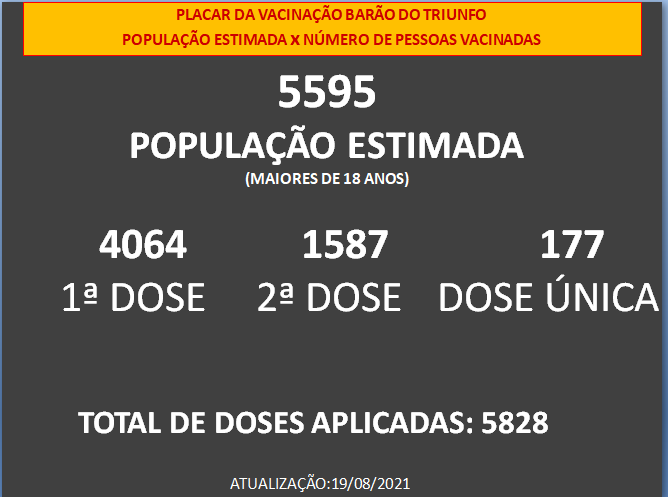 Grupo PrioritárioEstimativa Populacional1ª dose2ª doseDose ÚnicaPessoas de 60 anos ou mais institucionalizadas0000População Indígena em terras indígenas demarcadas0000Trabalhadores de Saúde que atuam em Serviços de Saúde1071071020Pessoas de 80 anos ou mais1301171230Pessoas de 75 a 79 anos1341121090Pessoas de 70 a 74 anos1762162160Pessoas de 65 a 69 anos2752993010Pessoas de 60 a 64 anos3663473280Pessoas de 50 a 59 anos93679425610Pessoas de 40 a 49 anos104577716948Pessoas de 30 a 39 anos107161748117Pessoas de 20 a 29 anos12416483102Pessoas de 18 a 19 anos-FASE VIGENTE221106040Pessoas de 12 a 17 anos-Comorbidades-FASE VIGENTE--3100Pessoas em Situação de Rua0000Trabalhadores de Força de Segurança e Salvamento0807090Comorbidades7704992850Trabalhadores da Educação---770101Pessoas com Deficiência Institucionalizadas0000Pessoas com Deficiência Permanente Severa37642150Quilombola, Povos e Comunidades Tradicionais Ribeirinhas0000 Caminhoneiros e Trabalhadores de Transporte Coletivo Rodoviário e Ferroviário de Passageiros6012000